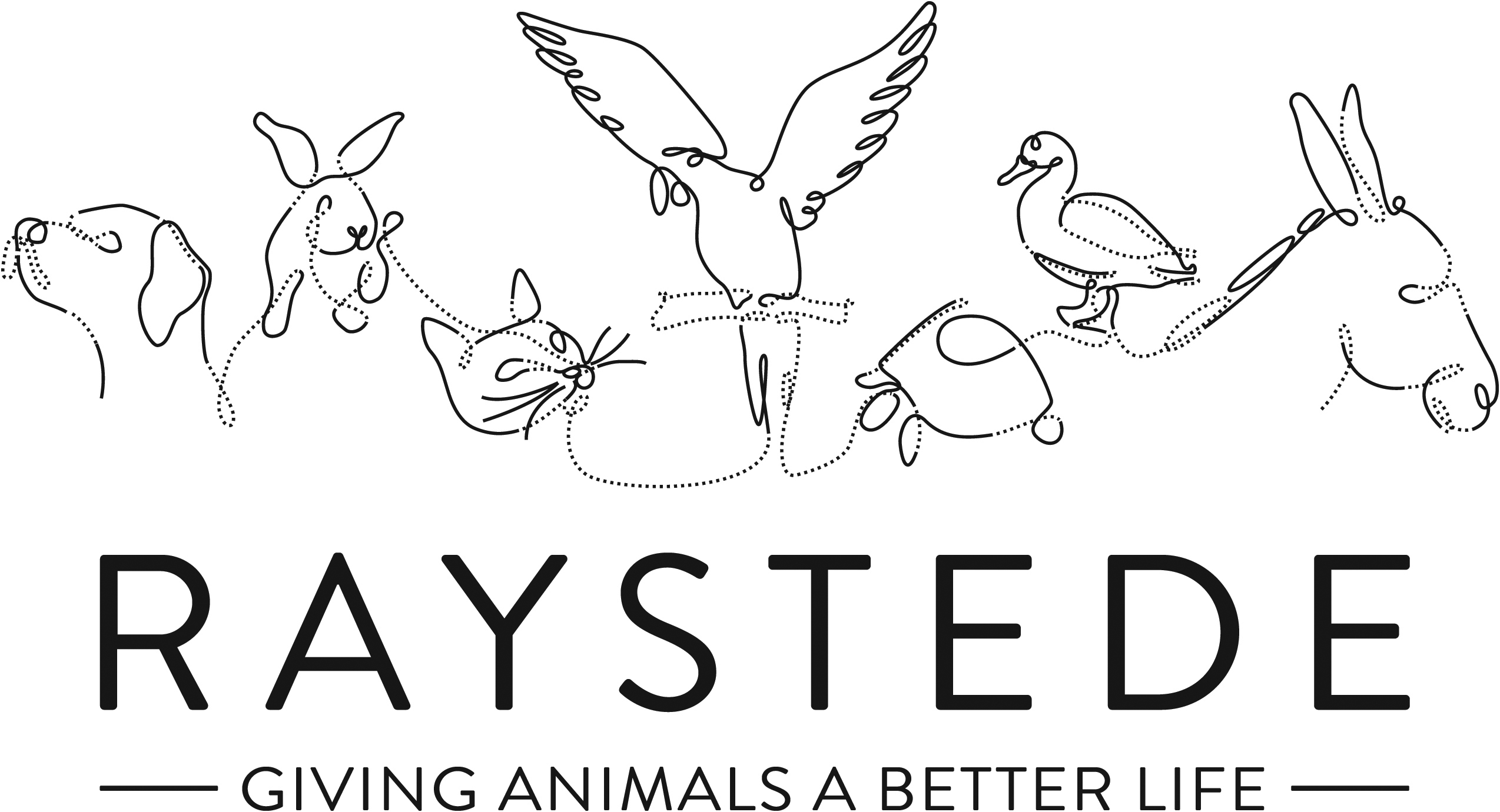 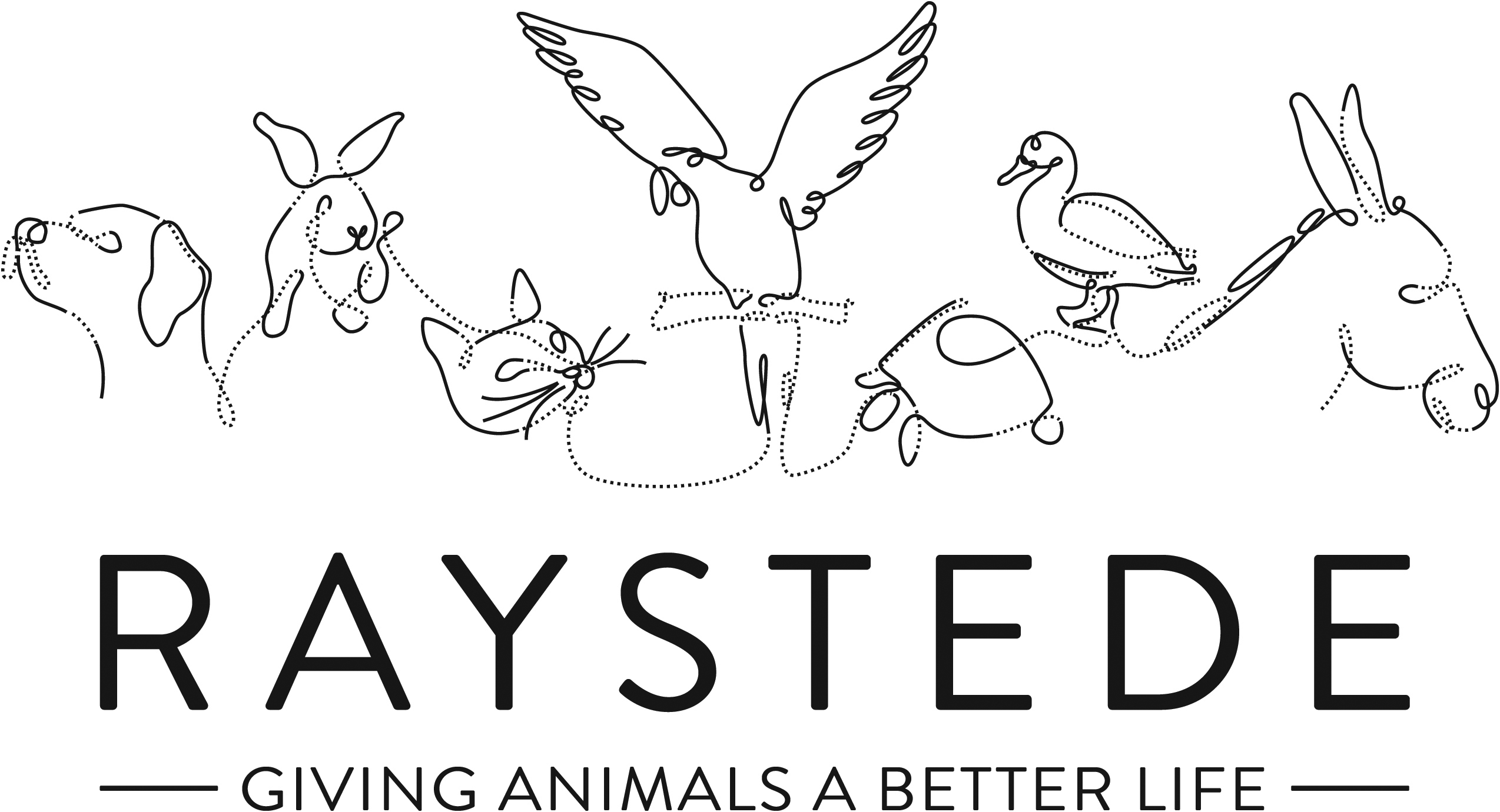 Raystede Centre for Animal WelfareJob DescriptionBackground informationRaystede Centre for Animal Welfare, established in 1952, is a charity that aims to give animals a better life through rehoming, rehabilitation and sanctuary, and give people the support and knowledge they need to treat animals with care and respect. We care for more than 400 animals every day, including cats, horses, dogs, rabbits, hens and exotic birds. We help most of the animals find new homes but also provide life-long sanctuary for those animals that cannot be rehomed.  Our beautiful 43 acre site is open for visitors to get a unique glimpse into a working animal welfare centre. Animals are at the heart of everything we do but we could not care for them without our expert and dedicated team of staff and volunteers.  Surrounded by animals, lakes, trees and fields with a café, shops, parking and many other benefits, Raystede is an uplifting and rewarding place to work.The Fundraising team generates income for Raystede through donations, legacies, events and many other sources and activities.  The Events and Community Fundraising Manager will work as part of the fundraising management team and will lead the development of the Community Fundraising and Events Fundraising strategy, focussing on growing net income, expanding fundraising off-site, building lasting relationships and increasing awareness.  Main Purpose of the role:Working as part of the fundraising management team, develop an ambitious strategy to grow Community Fundraising and Events income, ensuring that this contributes to the wider fundraising strategy. Line manager, mentor and develop a small growing team and advise on resourcing needs. Working with the marketing team ensure that all fundraising events and community fundraising activity is planned, marketed and evaluated. Ensure that systems, procedures and stewardship plans are in place to deliver excellent donor care, putting donors at the heart of everything we do. To project manage a selection of Raystede flagship events. Build lasting relationships with Raystede’s Community supporters, account managing a small number of key relationships. Key TasksStrategy and DevelopmentWorking with the Head of Fundraising develop a long-term strategy to significantly grow the Community Fundraising and Events Team income, focussing on net profit, taking Raystede into the community and raising awareness. Provide regular management reports, updates and reforecasts on these plans throughout the year. Leading the Events and Community Fundraising Team to develop really strong fundraising plans for community groups and individuals, local businesses, schools, volunteer groups and other support groups. Leading the Events and Community Fundraising Team to review and develop the portfolio of Events and Events plans, looking to grow net income streams, and recruit new participants to the database.Stay up to date with industry trends - research and identify innovative events and community fundraising campaigns with the potential to deliver significant net income on an annual basis.  Set budgets and targets for the team. Develop and manage a number of meaningful and achievable KPIs for your team. Lead the development of Events and Community Fundraising donor journeys based on excellent stewardship and donor care.Responsible for an ambitious and complex income and expenditure target for events and community fundraising. Ability to manage a range of projects and staff with excellent time management, prioritising and communication skills. Line Management Manage a small and growing team of Events Fundraising and Community Fundraising specialist staff, and also develop a team of volunteers.Provide excellent line management, mentoring and development support to the team. Support and motivate individual and team development and performance. Ensure that the team meet income and performance targets and are able to achieve KPIs.MarketingAct as a point of expertise within the Events and Community Fundraising team. Mentoring and supporting the team to plan conversion marketing and evaluating results. Manage and prioritise conflicting marketing demands for the events and community fundraising portfolio. With the Head of Fundraising and the Head of Marketing sign off all of your teams marketing plans and mass communication plans. Ensure that the website and all events and community fundraising marketing material are effective, up to date and on brand. Events and Community FundraisingLead the team to plan, project manage and deliver a growing portfolio of fundraising events. Ensuring that they are delivered on budget and meet their fundraising objectives. Plan, and project manage a small selection of major events.  I think saying the number is a bit too specific and restrictiveDevelop plans, campaigns and initiatives to actively promote Raystede and all aspects of our work to local businesses, professional bodies, community organisations, Friends groups, volunteer groups (internal and external) and other support groups.Support the team to prepare and deliver individualised communication and/or presentations for the above audiences.  Provide fundraising guidance and support with community activities and events when required including  insurance liability, risk assessments and general Health & Safety issues relating to public events. Keep up to date with all legal implications.Act as a fundraising advocate within the community, be professional and communicate with enthusiasm, credibility, conviction and knowledge. Ensure that good processes are in place to plan and manage collections and collecting tins. Select and manage external agencies and suppliers including designers, events suppliers and contractors, telephone appeals agencies and ensure that all legal and contractual arrangements are in place. Stewardship and administrationEnsure that excellent stewardship plans are in place for all events and community fundraising supporters and volunteers. Arrange a programme of cultivation events through the year for events, community and volunteer supporters. Ensure that excellent policies and procedures are in place to ensure that all Events and Community Fundraising income is banked, thanked, coded and recorded accurately. Facilitate good reporting and data led decision making. Identify opportunities to streamline administrative processes and work with the Database Fundraising Manager, Marketing Team, Finance Team and IT Team to facilitate improvements.  VolunteersWork with the Events and Community Fundraising team to plan fundraising volunteers needs, recruitment, induction and training.  Ensure that all volunteers are well briefed, thanked and managed. General At all times ensure and maintain a compassionate, professional and efficient public image for the charityParticipate in supervision, appraisal, and learning and development and take personal responsibility for maintaining the knowledge and skills required for the roleTake responsibility for ensuring own health and safety and that of others who may be affected by your acts and omissions.  Report any health and safety risks to your manager.Work within the policy framework of Raystede Animal Centre and adhere to the terms laid out in the employee handbookBuild strong relationships with internal audiences, to ensure effective communication and understanding between other departmentsKey Working RelationshipsEvents and Community Fundraising Team – provide excellent line management, mentoring, training and development to the team ensuring they have everything they need to achieve the organisation’s goals.Fundraising Team – work with the fundraising team to ensure that cross-team fundraising and opportunities are supported and ensure that strategies and plans are in line with the wider fundraising teams goals. Supporters and Participants – be a point of escalation to resolve complaints or concerns. Manage more complex or significant relationships. Fundraising Volunteers – ensure that sufficient volunteers are recruited and trained. Act as point of escalation for complaints or concerns. External Agencies and Suppliers – manage a number of external agencies and contractors. Ensure that they are selected in line with the organisation’s policy and are well managed and able to deliver against contract. Marketing – work closely with the marketing team to ensure that the team’s activities are planned, marketed and evaluated. Resolve conflicting demands. Finance, IT and Database Fundraising Manager – work with the finance team, database fundraising manager to agree timely and efficient processes and integrations between the departments to ensure that all community and events donations and registrations are banked, thanked and administrated. Scope and AccountabilityPerson SpecificationJob Title:  Events and Community Fundraising ManagerResponsible to:   Head of FundraisingLocation:Raystede Animal Centre, with regular opportunities to work from homeHours of work:37.5 hours a week, including some weekends and evening which will be recompensated by TOIL. Holidays:28 days per year including bank holidaysProbationary period:6 monthsContract Type:PermanentGrade and Salary:£28,000 - £32,000 per annum Decision making and limits of authorityRecommend a strategy to rapidly grow events and community fundraising income.Recommend investment to achieve growth.Make decisions about the portfolio of Raystede fundraising events.Make critical decisions about event cancellation, risks and other key matters affecting large-scale public events.Set budgets, targets and KPIs for the team. Financial resourcesResponsible for an income target of up to £800k per annum and an expenditure budget of up to £300k. Responsible for invoices up to £1000Material assetsResponsible for fundraising and event promotional materials and leaflets, stocks and suppliesInformation and communication resourcesSign off on event and community fundraising marketing materials and mass communication (more than 20 recipients).  Responsible for ensuring data gets on to the databaseSets and approves processes, looking for efficiencyResponsible for own sections website content, own social media postsResponsible for marketing campaigns with budgets up to £20kPeople managementLine manages up to 5 members of specialist staffLine manages 1 zero hours Meet and Greet Staff Line manages up to 5 office volunteers, 10 off site volunteers and responsible for up to 100 event volunteers. Legal, regulatory and compliance responsibilityResponsible for high profile physical and reputational risks associated with mass participation events. Ensure compliance with fundraising regulatorHealth & SafetyInsuranceContractsData protectionEssentialDesirableEducation and QualificationsFull Driving LicenseMember of the Institute of Fundraising. Fundraising or Marketing qualification.Knowledge and ExperienceAt least 3 years’ experience of working in fundraising, must include event management or project management experience. Demonstrable experience of results-driven marketing campaigns and managing a marketing budget in excess of £20k. Line management experience and experience setting budgets and targetsExperience working as or with volunteersWorking with a CRM database and setting up processes. Experience of working in a measured and target-based environment.Customer service or donor stewardship experience.Empathy for and knowledge of the issues regarding domestic animals in an animal welfare charity.Confident and compelling public speaker, able to develop strong presentations.Managing suppliersExperience of working in community fundraising or a sales role. Key Skills and Abilities Good financial acumen, able to analyse and interpret financial data, manage and    set complicated budgets and targetsProject management or event management skills, confident at planningProven communication skills, written and oral. Creative and compelling presentation skills.Strong IT skills including CRM databases, and MS Office applications.Strong numeracy skillsAbility to manage teams’ deadlines and priorities conflicting time pressuresThe ability to travel throughout the Southeast and occasionally beyond. Strategic thinking and planningNetworking and relationship building skillsPersonal AttributesPersonable, sociable and people oriented.Proactive and self-motivated with the ability to think creatively.A positive outlook and a “can do” attitude.Dedication, commitment and tenacity.Change orientated approach to workAbility to make decisions when dealing with often constant and conflicting demands on timePet owner.OtherAble to work regular evenings and weekends which will be recompensated with toil. Availability of vehicle for work use and in possession of a current, clean driving licence.Flexibility of circumstances and willingness to visit national and regional venues for meetings. This may involve some overnight stays and occasional work in the evenings and at weekends.Able to work regular evenings and weekends which will be recompensated with toil. Availability of vehicle for work use and in possession of a current, clean driving licence.Flexibility of circumstances and willingness to visit national and regional venues for meetings. This may involve some overnight stays and occasional work in the evenings and at weekends.